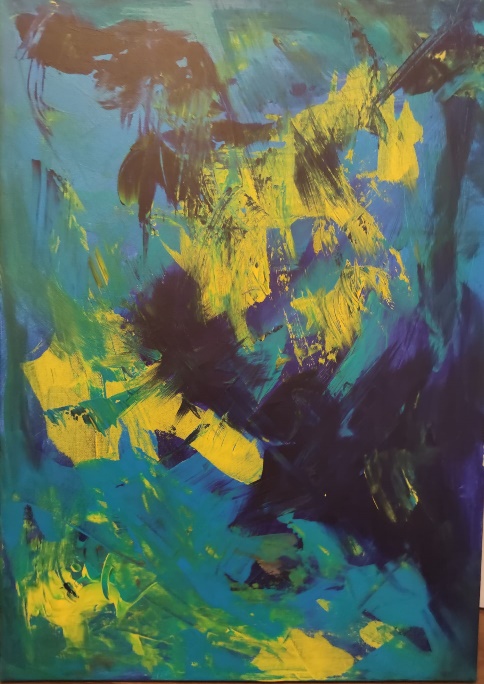 Tanz der LichterAcrylmalerei- ein Spiel von den kontrastierenden Farben Blau und Gelb.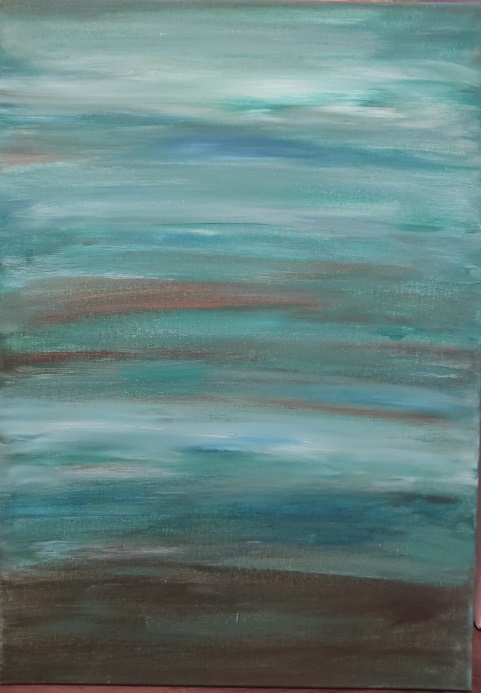 Der SeeAcrylmalerei- Verschiedene Blau- und Brauntöne miteinander vermischt und auf mehreren Schichten verarbeitet. 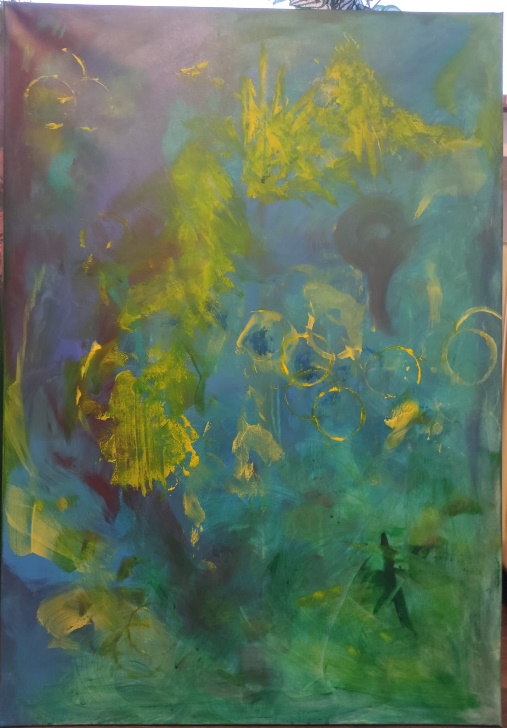 Unter WasserAcrylmalerei- Durch Nutzung verschiedener Materialien (Becher, Kamm, Seile) wurden unterschiedliche Strukturen hergestellt. Das Bild soll abstrakt die Unterwasserwelt darstellen. Aber auch die Problematik, dass unsere Ozeane im Plastikmüll versinken. (Daher ist das Bild nicht kräftig Blau, sondern von unterschiedlichen gelben Formen geprägt)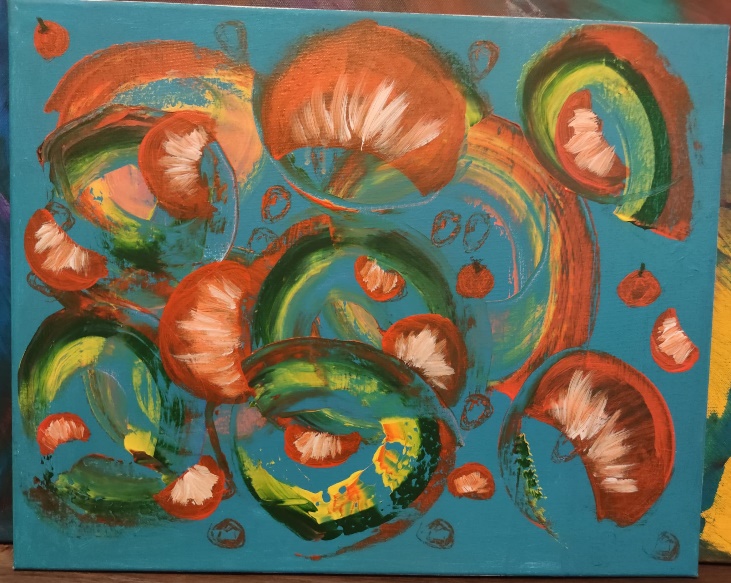 Fliegende MandarinenAcrylmalerei- In diesem Gemälde treffen Abstraktion und Pop Art zusammen. 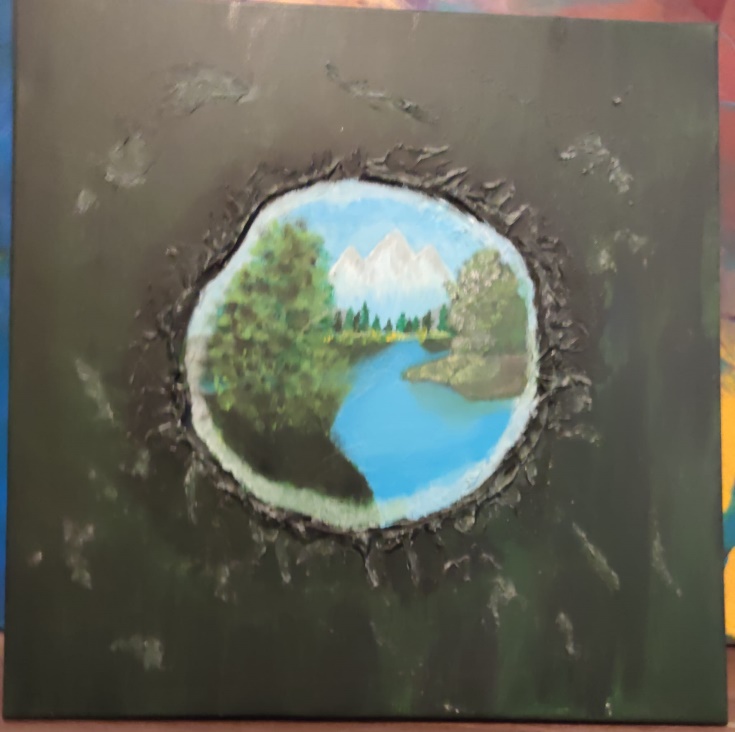 Ein Loch im BaumAcrylmalerei mit Struktur-Mithilfe von Strukturpaste wurde dieses „Loch“ geformt. Es stellt einen Baum dar, in dem sich ein Loch befindet. In diesem Loch existiert ein neuer Ort. 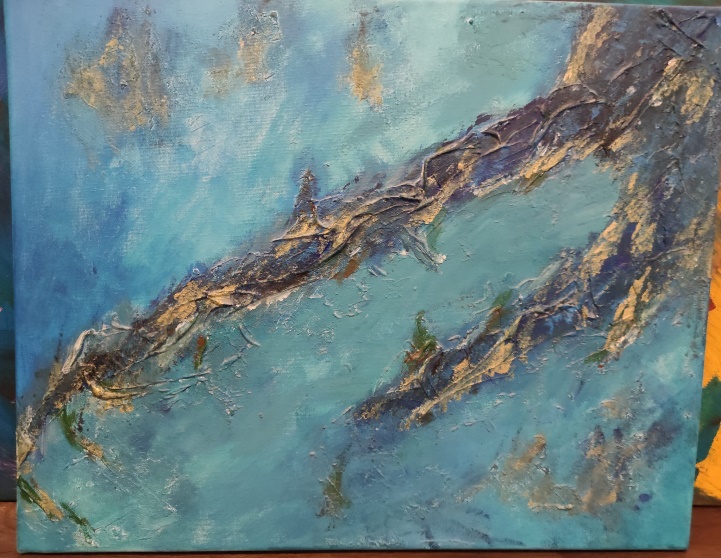 Die InselAcrylmalerei mit Struktur- Eine Insel wird mithilfe von Strukturpaste und Abstraktion dargestellt.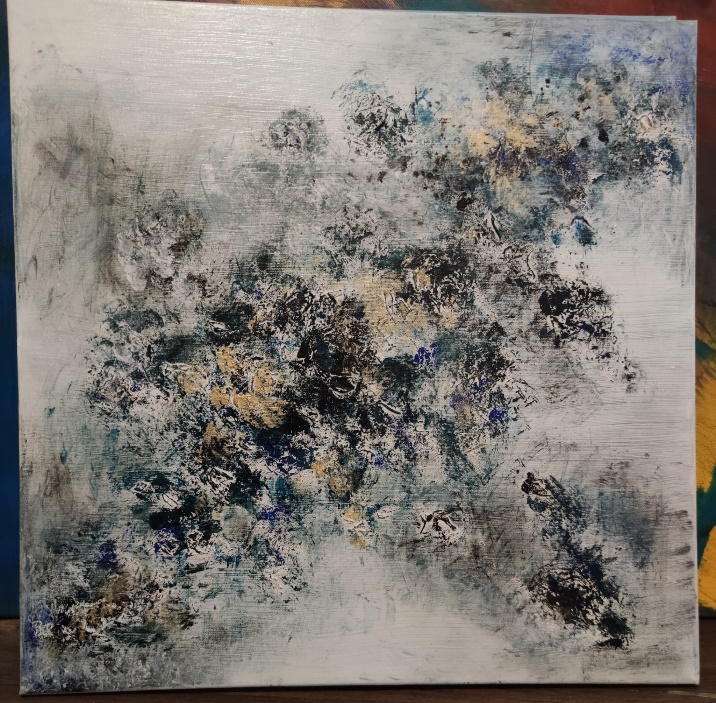 SchneesturmAcrylmalerei mit Struktur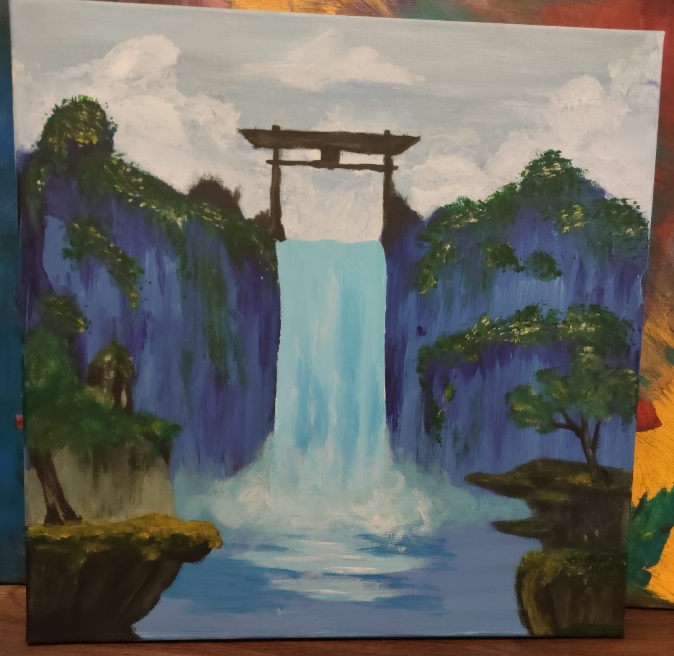 WasserfallAcrylmalerei- nach Vorbild von japanischen Landschaftsbildern.Die Reihe „Emotionen“- Acrylmalereien in großem FormatDie Reihe „Emotionen“- Acrylmalereien in großem FormatDie Reihe „Emotionen“- Acrylmalereien in großem Format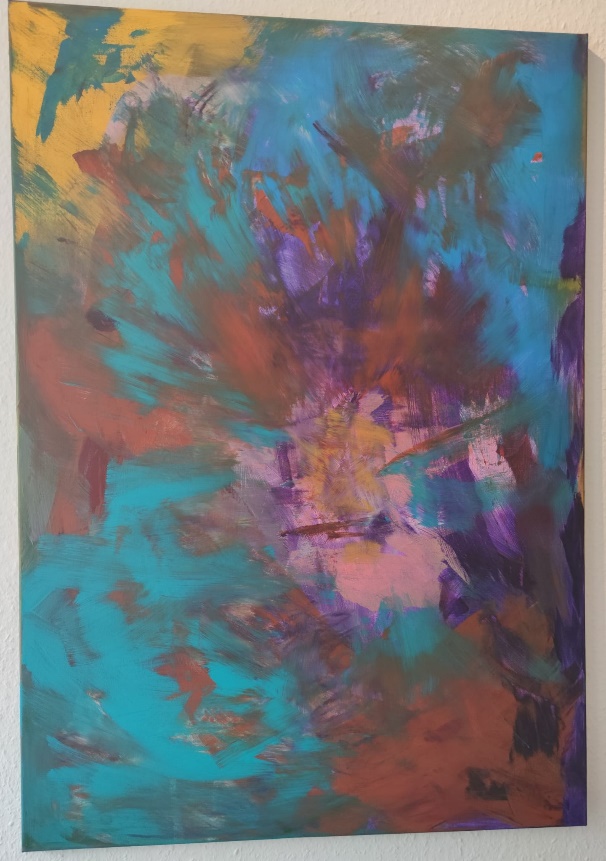 GefühlsexplosionAcrylmalerei in großem Format-Eines meiner Favoriten aus der Reihe „Emotionen“. Es zeigt, wie sich eine Explosion von Gefühlen anfühlen kann. 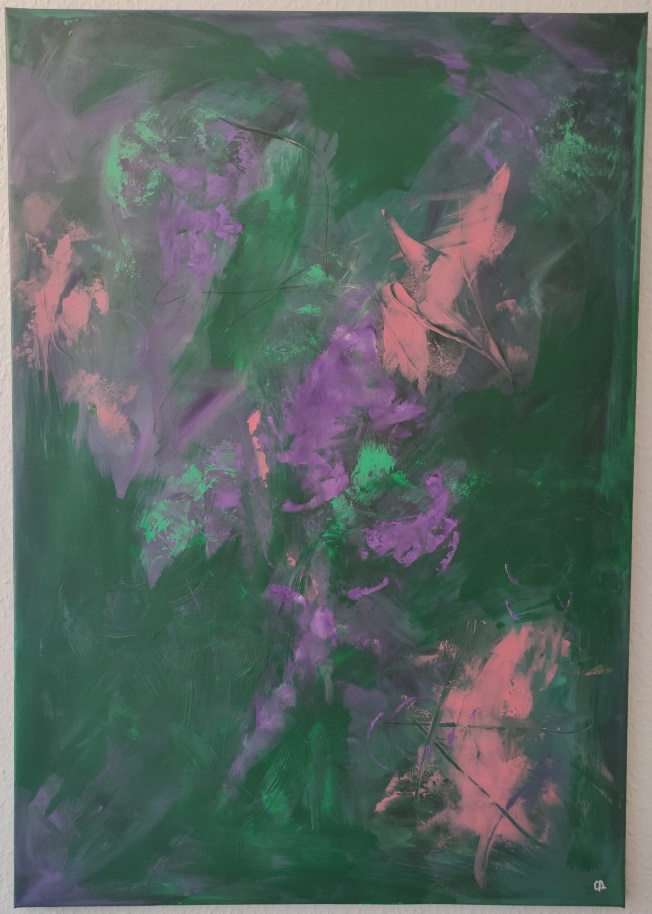 Kampf der KälteAcrylmalerei- Grün und Magenta lassen sich nicht eindeutig in kalt oder warm einteilen. Daher ist die Kombination der beiden als Kontrast sehr interessant. An vielen Stellen wirkt das Bild sehr kalt, es kommen jedoch auch vereinzelt „warme“ Stellen zum Vorschein. 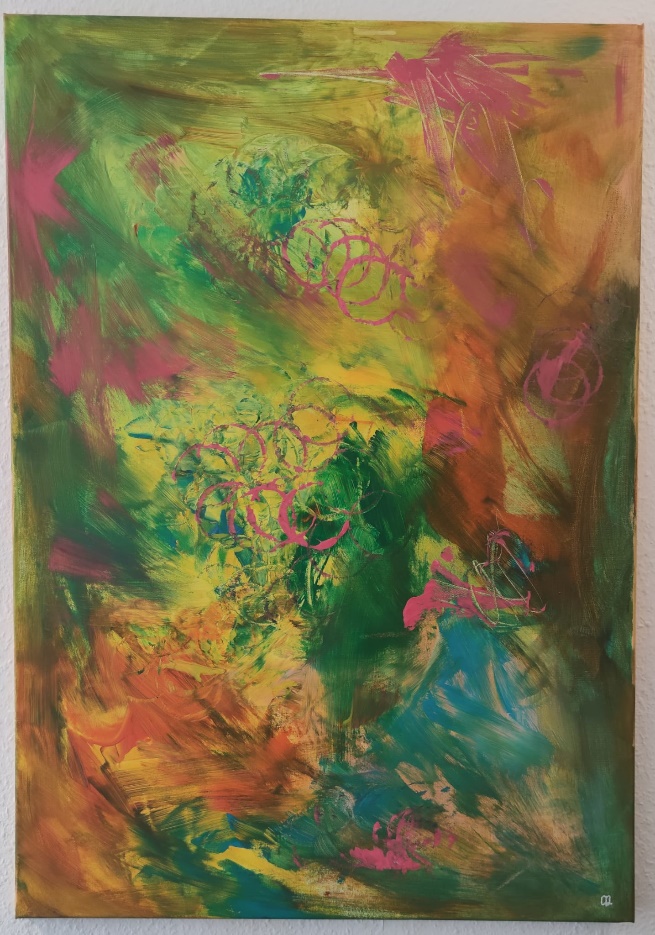 HoffnungAcrylmalerei- Durch die Kombination fröhlicher Farben und interessanter Strukturen, die sowohl übereinanderlappend, als auch als einzelne Strukturen erkennbar sind, habe ich das Bild mit Hoffnung assoziiert. 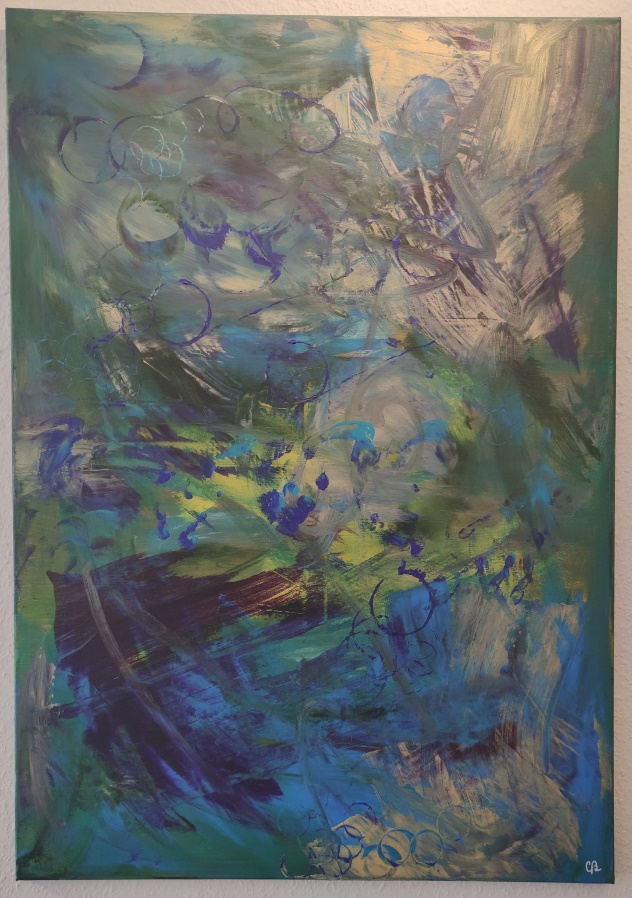 Licht gegen DunkelheitAcrylmalerei- Diese Malerei zeigt vereinzelt Bereiche, die Licht ausstrahlen, jedoch auch viele Bereiche die dunkel sind. Durch diese Vermischung von Licht und Dunkelheit wirkt es fast wie ein Kampf gegeneinander. Insgesamt wirkt das Bild eher kühl. KohlezeichnungenKohlezeichnungenKohlezeichnungen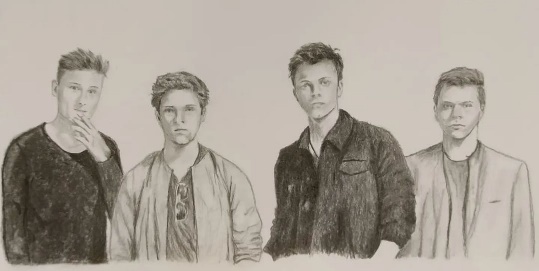 RazzKohlezeichnung- Ein Portrait der Indie- Rockband Razz aus der Gemeinde Twist im Emsland. RazzKohlezeichnung- Ein Portrait der Indie- Rockband Razz aus der Gemeinde Twist im Emsland. 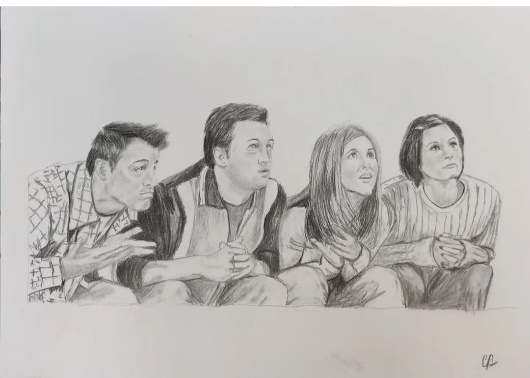 FriendsKohlezeichnung- Ein Portrait der vier Schauspieler aus der Serie „Friends“.FriendsKohlezeichnung- Ein Portrait der vier Schauspieler aus der Serie „Friends“.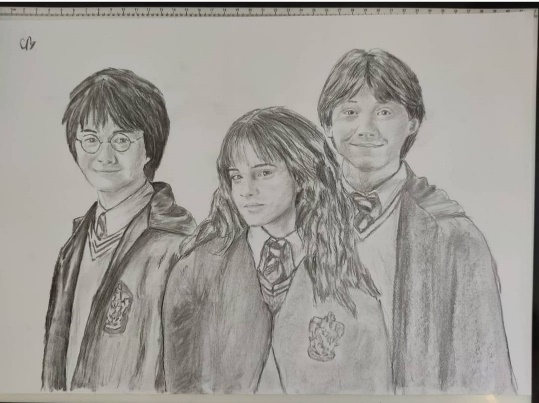 Harry PotterKohlezeichnung- Ein Portrait der drei Schauspieler aus der Filmreihe „Harry Potter“. Harry PotterKohlezeichnung- Ein Portrait der drei Schauspieler aus der Filmreihe „Harry Potter“. 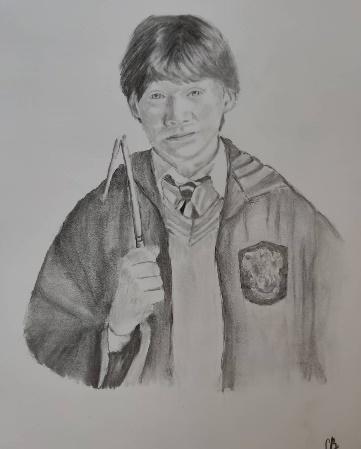 Ron WeasleyKohlezeichnung- Ein Portrait von Ron Weasley mit seinem kaputten Zauberstab aus „Harry Potter“Ron WeasleyKohlezeichnung- Ein Portrait von Ron Weasley mit seinem kaputten Zauberstab aus „Harry Potter“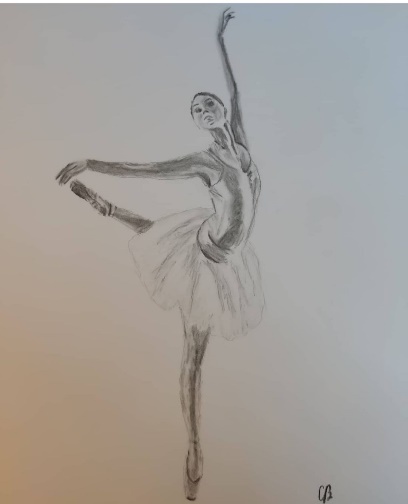 SoloKohlezeichnung- Ein Portrait einer tanzenden BallerinaSoloKohlezeichnung- Ein Portrait einer tanzenden Ballerina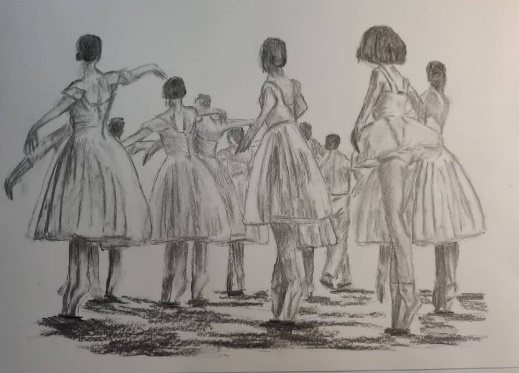 Die ProbeKohlezeichnung- Eine Gruppe von Ballerinas am Proben für das große Stück. Die ProbeKohlezeichnung- Eine Gruppe von Ballerinas am Proben für das große Stück. 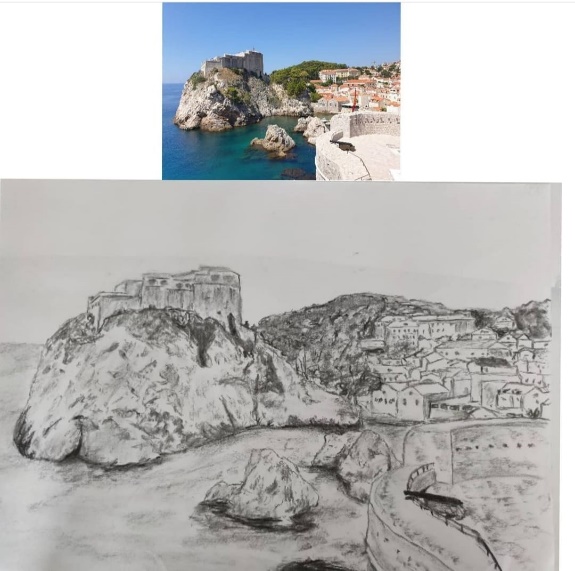 KroatienKohlezeichnung- Eine Insel in KroatienKroatienKohlezeichnung- Eine Insel in KroatienBleistiftzeichnungenBleistiftzeichnungenBleistiftzeichnungen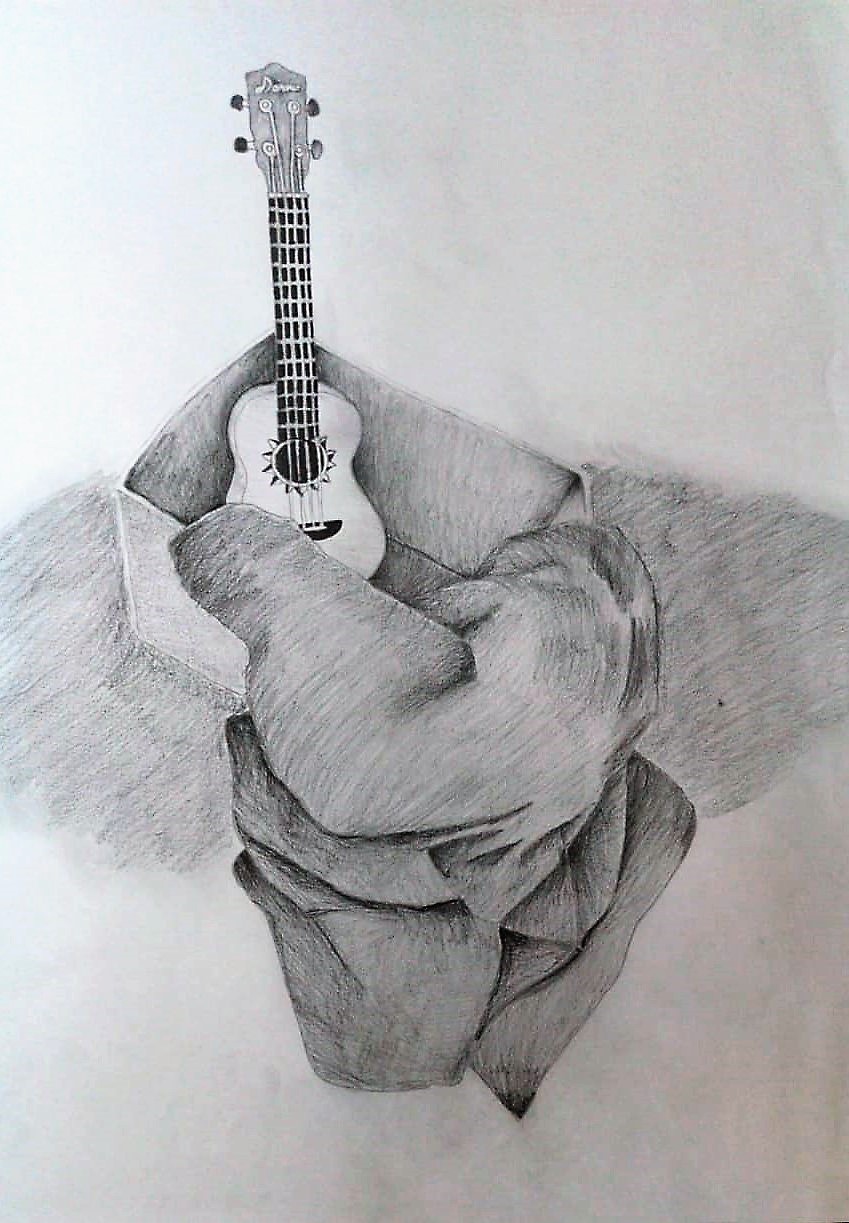 Din A3 BleistiftzeichnungDrei Gegenstände miteinander kombiniert: Ukulele, Karton und Decke.Din A3 BleistiftzeichnungDrei Gegenstände miteinander kombiniert: Ukulele, Karton und Decke.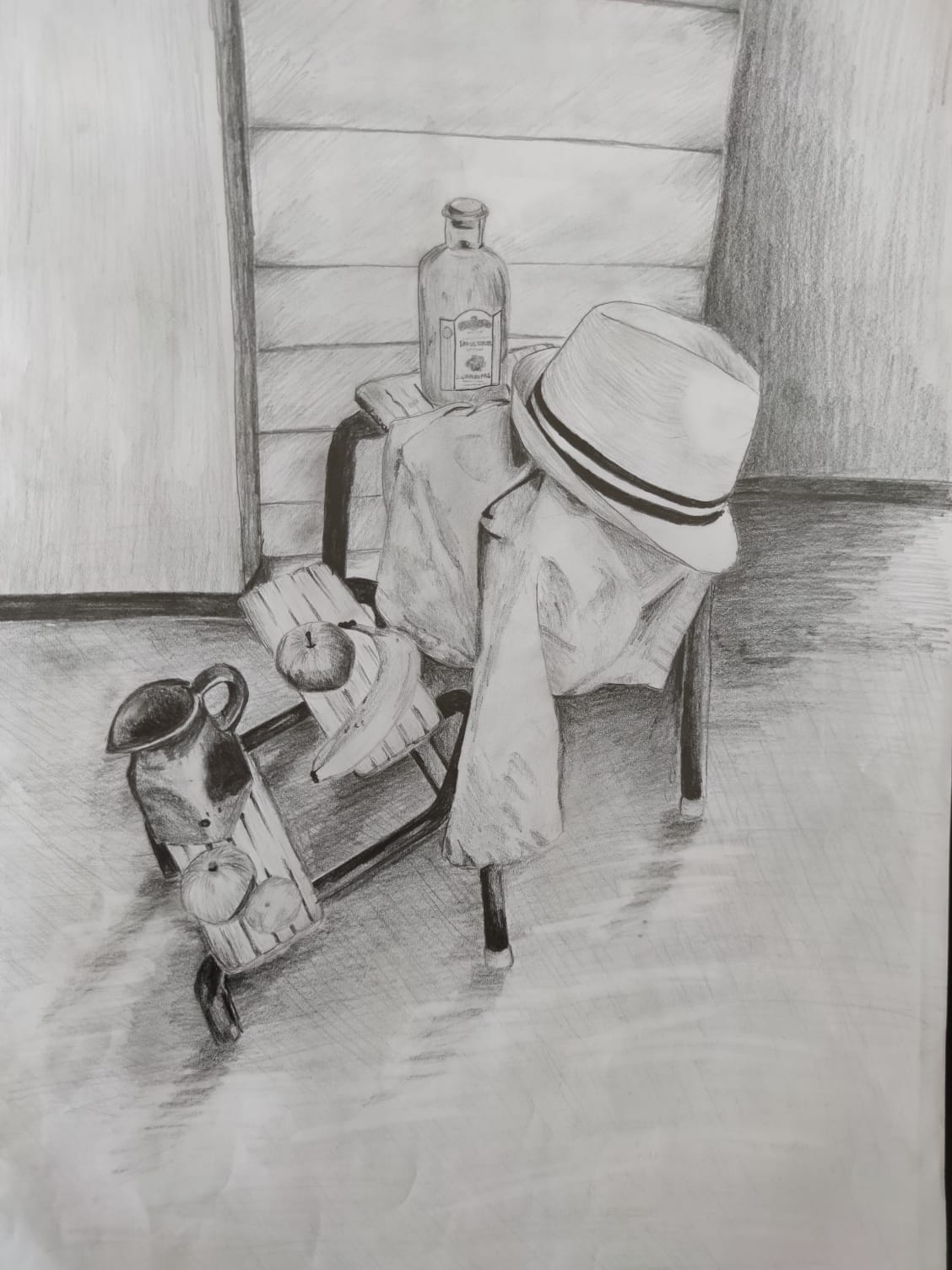 Din A3 BleistiftzeichnungGegenstände auf einer Trittleiter platziert. Din A3 BleistiftzeichnungGegenstände auf einer Trittleiter platziert. 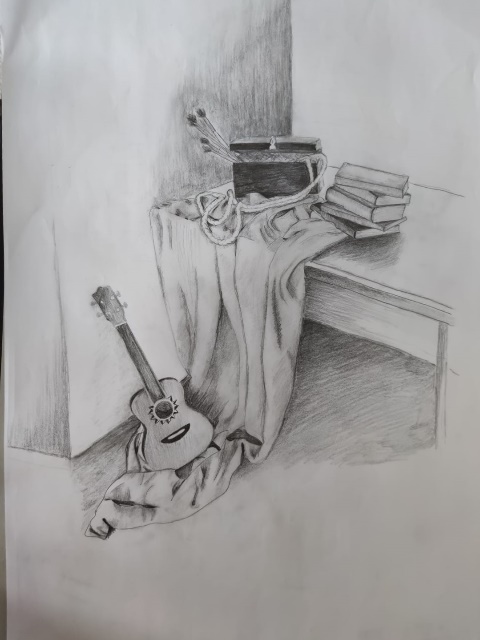 Atmosphärische ZeichnungDin A3 BleistiftzeichnungEinbeziehung des Raumes und Kombination verschiedener Gegenstände mit unterschiedlicher StrukturAtmosphärische ZeichnungDin A3 BleistiftzeichnungEinbeziehung des Raumes und Kombination verschiedener Gegenstände mit unterschiedlicher Struktur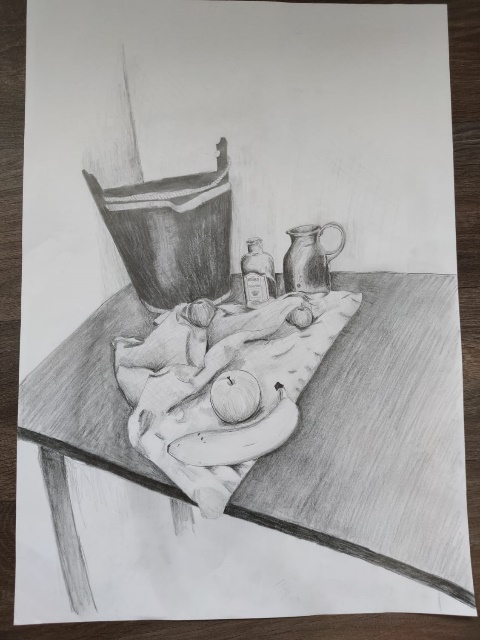 Din A3 BleistifzeichnungDin A3 Bleistifzeichnung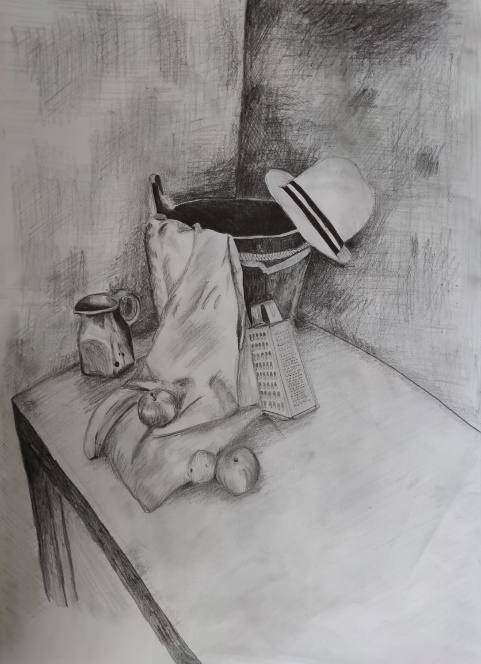 Atmosphärische ZeichnungDin A3 BleistiftzeichnungKombination verschiedener Gegenstände und Einbeziehung des Raums.Atmosphärische ZeichnungDin A3 BleistiftzeichnungKombination verschiedener Gegenstände und Einbeziehung des Raums.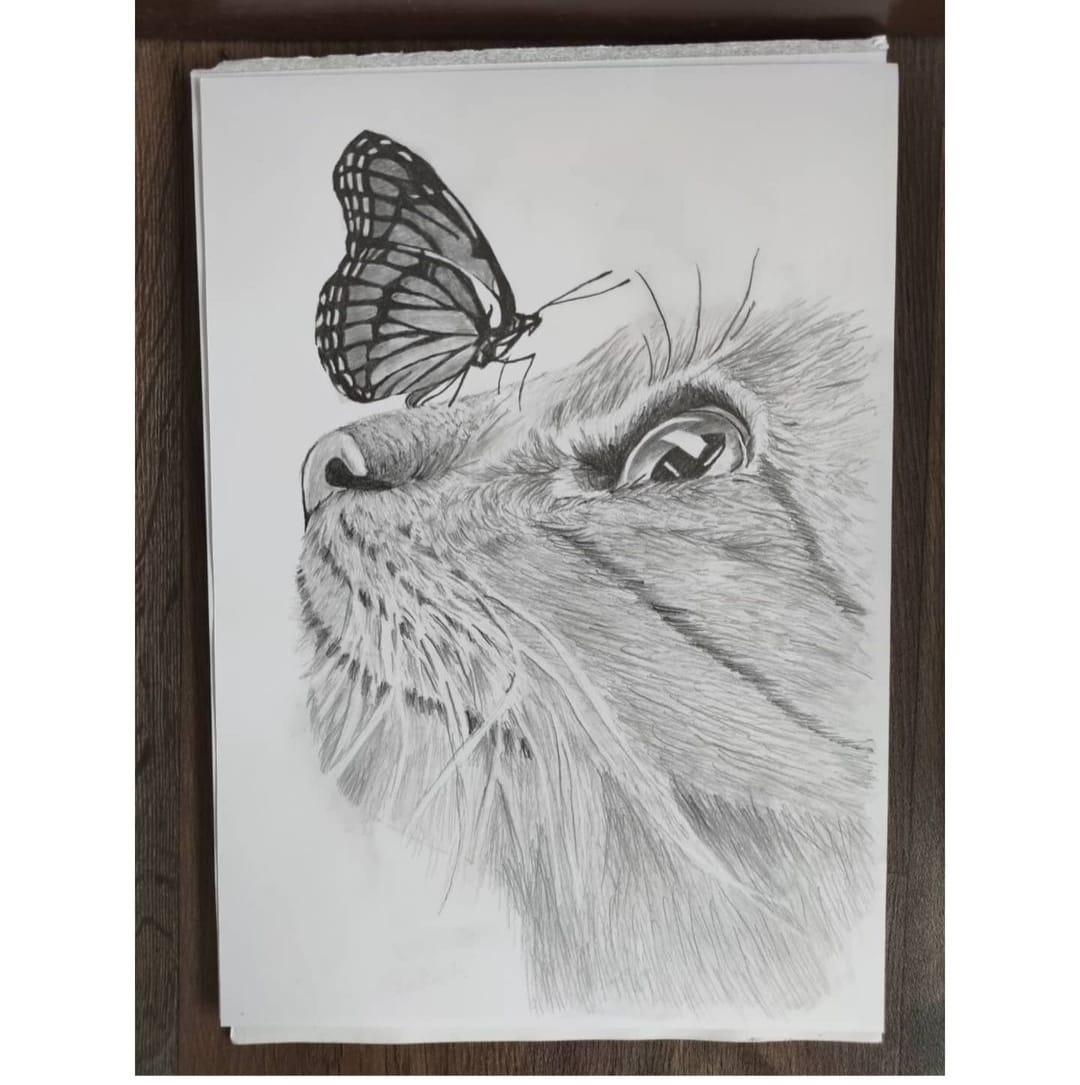 Die Katze und der SchmetterlingDie Katze und der Schmetterling